Appendix B – Self-Assessment FormThis self-assessment form should be completed by the complaints officer and discussed at the landlord’s governing body annually. Evidence should be included to support all statements with additional commentary as necessary.Explanations must also be provided where a mandatory ‘must’ requirement is not met to set out the rationale for the alternative approach adopted and why this delivers a better outcome. Section 1 - Definition of a complaint Mandatory ‘must’ requirements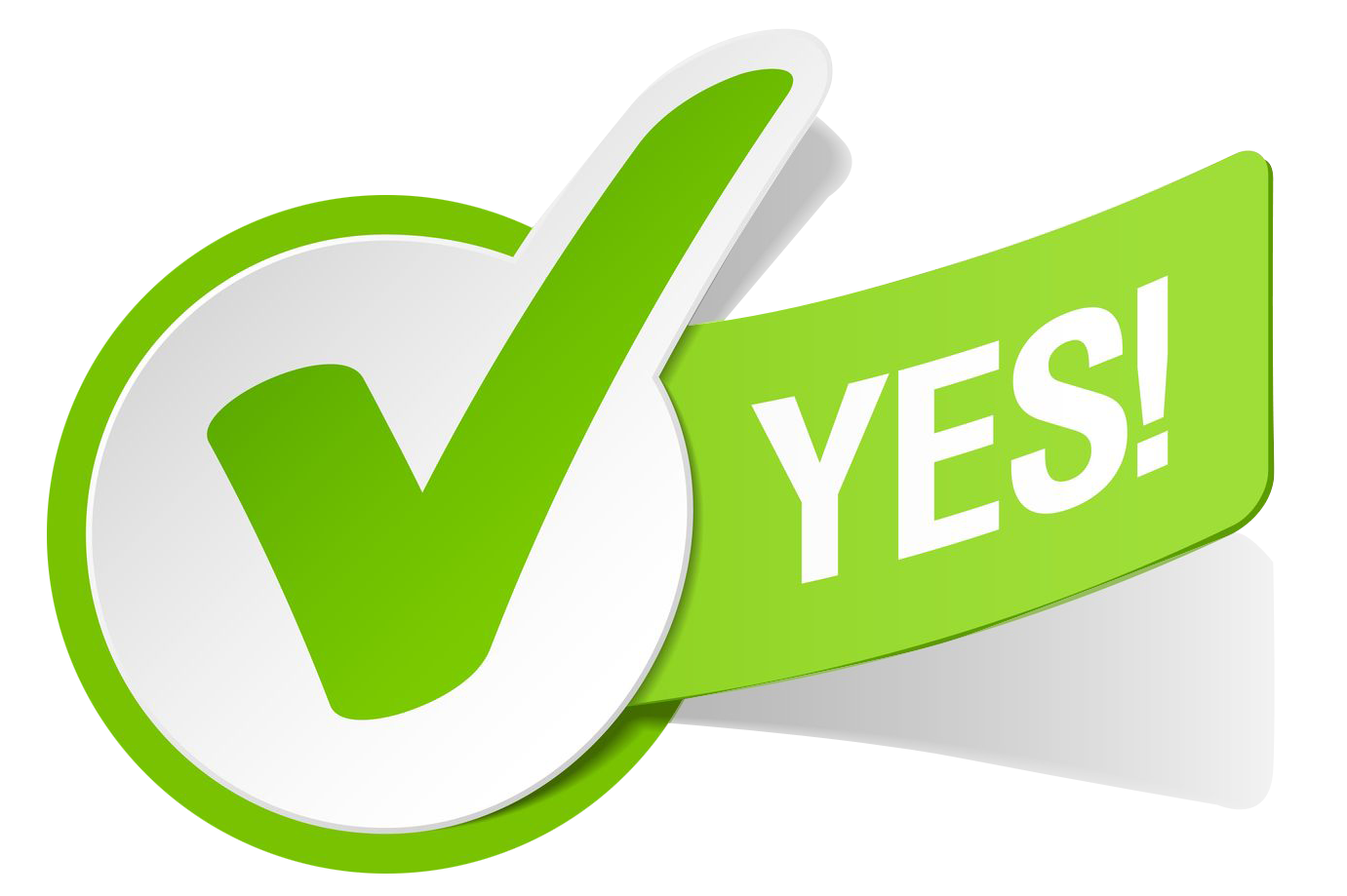 Best practice ‘should’ requirementsSection 2 - Accessibility and awareness Mandatory ‘must’ requirementsBest practice ‘should’ requirementsSection 3 - Complaint handling personnel Mandatory ‘must’ requirementsBest practice ‘should’ requirementsSection 4 - Complaint handling principles Mandatory ‘must’ requirementsBest practice ‘should’ requirementsSection 5 - Complaint stages Mandatory ‘must’ requirements Stage 1Stage 2Stage 3Best practice ‘should’ requirements Stage 1Stage 2Stage 3Section 6 - Putting things right Mandatory ‘must’ requirementsBest practice ‘should’ requirementsSection 7 - Continuous learning and improvementMandatory ‘must’ requirementsBest practice ‘should’ requirementsSection 8 - Self-assessment and compliance Mandatory ‘must’ requirements1.8A complaints policy must clearly set out the circumstances in which a matter will not be considered, and these circumstances should be fair and reasonable to residents.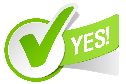  The Complaints Policy clearly sets out the   circumstances when a matter will not be   considered as a complaint.1.9If a landlord decides not to accept a complaint, a detailed explanation must be provided to the resident setting out the reasons why the matter is not suitable for the complaints process and the right to take thatdecision to the Ombudsman. Incorporated into the policy.Code sectionCode requirementComply: Yes/NoEvidence, commentary and any explanations1.4Landlords should recognise the difference between a Incorporated into the policy.1.4service request, where a resident may be unhappy Incorporated into the policy.1.4with a situation that they wish to have rectified, and a Incorporated into the policy.1.4complaint about the service they have/have not Incorporated into the policy.1.4received. Incorporated into the policy.1.5Survey feedback may not necessarily need to be Transactional survey responses are   analysed and the response to any  dissatisfaction expressed will advise of the  complaints route.1.5treated as a complaint, though, where possible, the Transactional survey responses are   analysed and the response to any  dissatisfaction expressed will advise of the  complaints route.1.5person completing the survey should be made aware of Transactional survey responses are   analysed and the response to any  dissatisfaction expressed will advise of the  complaints route.1.5how they can pursue their dissatisfaction as a complaint Transactional survey responses are   analysed and the response to any  dissatisfaction expressed will advise of the  complaints route.1.5if they wish to. Transactional survey responses are   analysed and the response to any  dissatisfaction expressed will advise of the  complaints route.Code sectionCode requirementComply: Yes/NoEvidence, commentary and any explanations2.1Landlords must make it easy for residents to complain by providing different channels through which residents can make a complaint such as in person, over the telephone, in writing, by email and digitally. While the Ombudsman recognises that it may not be feasible for a landlord to use all of the potential channels, there must be more than one route of access into the complaintssystem. A range of ways are available and these will   be publicised. These include by telephone,  writing, face to face and via a dedicated  housing complaints email address.2.3Landlords must make their complaint policy available in a clear and accessible format for all residents. This will detail the number of stages involved, what will happen at each stage and the timeframes for responding. Incorporated into the policy.2.4Landlord websites, if they exist, must include information on how to raise a complaint. The complaints policy and process must be easy to find on the website. Once the standalone policy has been  approved, all relevant information will be  included on the Council’s website.2.5Landlords must comply with the Equality Act 2010 and may need to adapt normal policies, procedures, or processes to accommodate an individual’s needs.Landlords must satisfy themselves that their policy sets out how they will respond to reasonable adjustments requests in line with the Equality Act and that complaints handlers have had appropriate training todeal with such requests. Incorporated into the policy.2.6Landlords must publicise the complaints policy and process, the Complaint Handling Code and the Housing Ombudsman Scheme in leaflets, posters, newsletters, online and as part of regular correspondence withresidents. Once the standalone policy has been  approved, all relevant information will be  widely publicised with tenants using a  variety of methods.2.7Landlords must provide residents with contactinformation for the Ombudsman as part of its regular correspondence with residents. Template letters produced by the Housing    Ombudsman will be used for all future  complaint responses and relevant  information to be included in other relevant  template and non-standard letters.2.8Landlords must provide early advice to residents regarding their right to access the Housing Ombudsman Service throughout their complaint, not only when the landlord’s complaints process is exhausted. Residents will be advised of their right to    access the Housing Ombudsman service at  each stage of the process and via other  relevant correspondence.Code sectionCode requirementComply:Yes/NoEvidence, commentary and any explanations2.2Where a landlord has set up channels to communicate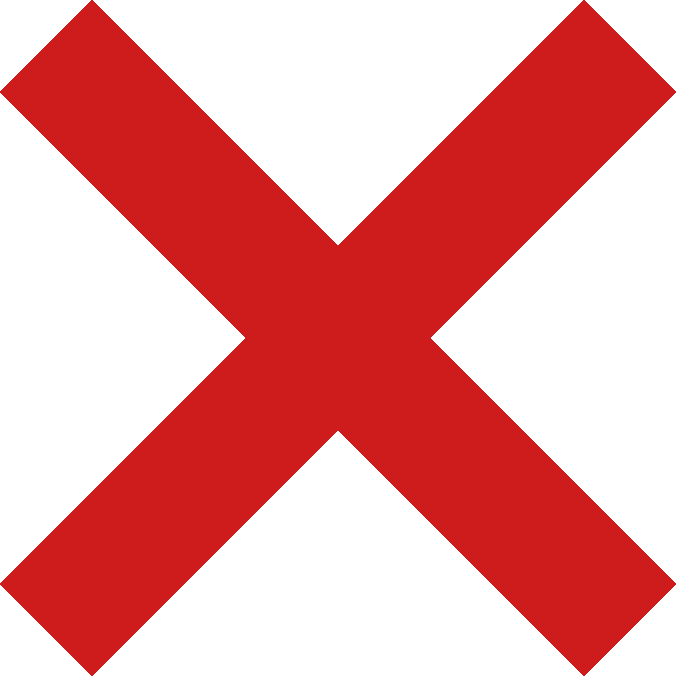  The Council does not have a dedicated   social media channel for its tenants.  Handling of any complaints received via this  channel to be reviewed. At the current time,  the details of any complaints received would  be forwarded to the relevant team for  registering and responding to in accordance  with the policy.2.2with its residents via social media, then it should expect The Council does not have a dedicated   social media channel for its tenants.  Handling of any complaints received via this  channel to be reviewed. At the current time,  the details of any complaints received would  be forwarded to the relevant team for  registering and responding to in accordance  with the policy.2.2to receive complaints via those channels. Policies The Council does not have a dedicated   social media channel for its tenants.  Handling of any complaints received via this  channel to be reviewed. At the current time,  the details of any complaints received would  be forwarded to the relevant team for  registering and responding to in accordance  with the policy.2.2should contain details of the steps that will be taken The Council does not have a dedicated   social media channel for its tenants.  Handling of any complaints received via this  channel to be reviewed. At the current time,  the details of any complaints received would  be forwarded to the relevant team for  registering and responding to in accordance  with the policy.2.2when a complaint is received via social media and how The Council does not have a dedicated   social media channel for its tenants.  Handling of any complaints received via this  channel to be reviewed. At the current time,  the details of any complaints received would  be forwarded to the relevant team for  registering and responding to in accordance  with the policy.2.2confidentiality and privacy will be maintained. The Council does not have a dedicated   social media channel for its tenants.  Handling of any complaints received via this  channel to be reviewed. At the current time,  the details of any complaints received would  be forwarded to the relevant team for  registering and responding to in accordance  with the policy.Code sectionCode requirementComply: Yes/NoEvidence, commentary and any explanations3.3Complaint handlers should: Any additional training identified as being  required will be sourced and delivered for  relevant staff.3.3be able to act sensitively and fairly Any additional training identified as being  required will be sourced and delivered for  relevant staff.3.3be trained to handle complaints and deal with Any additional training identified as being  required will be sourced and delivered for  relevant staff.3.3distressed and upset residents Any additional training identified as being  required will be sourced and delivered for  relevant staff.3.3have access to staff at all levels to facilitate quick Any additional training identified as being  required will be sourced and delivered for  relevant staff.3.3resolution of complaints Any additional training identified as being  required will be sourced and delivered for  relevant staff.3.3have the authority and autonomy to act to resolve Any additional training identified as being  required will be sourced and delivered for  relevant staff.3.3disputes quickly and fairly. Any additional training identified as being  required will be sourced and delivered for  relevant staff.Code sectionCode requirementComply: Yes/NoEvidence, commentary and any explanations4.1Any decision to try and resolve a concern must be taken in agreement with the resident and a landlord’s audit trail/records should be able to demonstrate this. Landlords must ensure that efforts to resolve a resident’s concerns do not obstruct access to the complaints procedure or result in any unreasonable delay. It is not appropriate to have extra named stages (such as ‘stage 0’ or ‘pre-complaint stage’) as this causes unnecessary confusion for residents. When a complaint is made, it must be acknowledged and logged at stage one of the complaints procedure withinfive days of receipt. Incorporated into the policy.4.2Within the complaint acknowledgement, landlords must set out their understanding of the complaint and the outcomes the resident is seeking. If any aspect of the complaint is unclear, the resident must be asked for clarification and the full definition agreed between bothparties. Incorporated into the policy and   recommended template letters will be used.4.6A complaint investigation must be conducted in an impartial manner. Incorporated into the policy.4.7The complaint handler must:deal with complaints on their meritsact independently and have an open mindtake measures to address any actual or perceived conflict of interestconsider all information and evidence carefullykeep the complaint confidential as far as possible, with information only disclosed if necessary to properly investigate the matter. Complaint handling principles are   incorporated into the policy.4.11Landlords must adhere to any reasonablearrangements agreed with residents in terms of frequency and method of communication Incorporated into the policy.4.12The resident, and if applicable any staff member who is the subject of the complaint, must also be given a fair chance to:set out their positioncomment on any adverse findings before a final decision is made. Incorporated into the policy.4.13A landlord must include in its complaints policy itstimescales for a resident to request escalation of a complaint Incorporated into the policy.4.14A landlord must not unreasonably refuse to escalate a complaint through all stages of the complaints Incorporated into the policy.procedure and must have clear and valid reasons for taking that course of action. Reasons for declining to escalate a complaint must be clearly set out in a landlord’s complaints policy and must be the same asthe reasons for not accepting a complaint.4.15A full record must be kept of the complaint, any review and the outcomes at each stage. This must include the original complaint and the date received, all correspondence with the resident, correspondence withother parties and any reports or surveys prepared. All records will be held in line with the    Council’s Retention Policy.4.18Landlords must have policies and procedures in place for managing unacceptable behaviour from residentsand/or their representatives when pursuing a complaint. Incorporated into the policy. Corporate  policy on Managing Unacceptable  Behaviour is being developed.Code sectionCode requirementComply: Yes/NoEvidence, commentary and any explanations4.3Landlords should manage residents’ expectations from the outset, being clear where a desired outcome is unreasonable or unrealistic Full explanation will be provided as part of  the complaint response.4.4A complaint should be resolved at the earliest possible Response times and principles  incorporated into the policy.4.4opportunity, having assessed what evidence is needed Response times and principles  incorporated into the policy.4.4to fully consider the issues, what outcome would Response times and principles  incorporated into the policy.4.4resolve the matter for the resident and whether there Response times and principles  incorporated into the policy.4.4are any urgent actions required. Response times and principles  incorporated into the policy.4.5Landlords should give residents the opportunity to have Incorporated into the policy.4.5a representative deal with their complaint on their Incorporated into the policy.4.5behalf, and to be represented or accompanied at any Incorporated into the policy.4.5meeting with the landlord where this is reasonable. Incorporated into the policy.4.8Where a key issue of a complaint relates to the parties’ Full explanation will be provided as part of  the complaint response.4.8legal obligations landlords should clearly set out their Full explanation will be provided as part of  the complaint response.4.8understanding of the obligations of both parties. Full explanation will be provided as part of  the complaint response.4.9Communication with the resident should not generally identify individual members of staff or contractors. Stated within the policy.4.10Landlords should keep residents regularly updated about the progress of the investigation. Response times, exceptions and  complaint handling principles are  incorporated into the policy.4.16Landlords should seek feedback from residents in Satisfaction survey seeking feedback on  complaints process has been developed  and, once approved by tenant  representatives, will be part of the  complaints handling process.4.16relation to the landlord’s complaint handling as part of Satisfaction survey seeking feedback on  complaints process has been developed  and, once approved by tenant  representatives, will be part of the  complaints handling process.4.16the drive to encourage a positive complaint and Satisfaction survey seeking feedback on  complaints process has been developed  and, once approved by tenant  representatives, will be part of the  complaints handling process.4.16learning culture. Satisfaction survey seeking feedback on  complaints process has been developed  and, once approved by tenant  representatives, will be part of the  complaints handling process.4.17Landlords should recognise the impact that being Individual managers have responsibility for  supporting staff and any learning points  will be reviewed as part of the   performance review process.4.17complained about can have on future service delivery. Individual managers have responsibility for  supporting staff and any learning points  will be reviewed as part of the   performance review process.4.17Landlords should ensure that staff are supported and Individual managers have responsibility for  supporting staff and any learning points  will be reviewed as part of the   performance review process.4.17engaged in the complaints process, including the Individual managers have responsibility for  supporting staff and any learning points  will be reviewed as part of the   performance review process.4.17learning that can be gained Individual managers have responsibility for  supporting staff and any learning points  will be reviewed as part of the   performance review process.4.19Any restrictions placed on a resident’s contact due to Incorporated into the policy.4.19unacceptable behaviour should be appropriate to their Incorporated into the policy.4.19needs and should demonstrate regard for the Incorporated into the policy.4.19provisions of the Equality Act 2010. Incorporated into the policy.5.6Landlords must address all points raised in the complaint and provide clear reasons for any decisions, referencing the relevant policy, law and good practice where appropriate. Recommended template letters will be   used. All complaint responses sent will be  subject to internal review to ensure that  they adequately address the complaint.5.8Landlords must confirm the following in writing to the resident at the completion of stage one in clear, plain language:the complaint stagethe decision on the complaintthe reasons for any decisions madethe details of any remedy offered to put things rightdetails of any outstanding actionsdetails of how to escalate the matter to stage two if the resident is not satisfied with the answer Incorporated into the policy.Code sectionCode requirementComply:Yes/NoEvidence, commentary and any explanations5.9If all or part of the complaint is not resolved to the resident’s Incorporated into the policy5.9satisfaction at stage one it must be progressed to stage two of Incorporated into the policy5.9the landlord’s procedure, unless an exclusion ground now Incorporated into the policy5.9applies. In instances where a landlord declines to escalate a Incorporated into the policy5.9complaint it must clearly communicate in writing its reasons for Incorporated into the policy5.9not escalating as well as the resident’s right to approach the Incorporated into the policy5.9Ombudsman about its decision. Incorporated into the policy5.10On receipt of the escalation request, landlords must set out their Incorporated into the policy.5.10understanding of issues outstanding and the outcomes the Incorporated into the policy.5.10resident is seeking. If any aspect of the complaint is unclear, the Incorporated into the policy.5.10resident must be asked for clarification and the full definition Incorporated into the policy.5.10agreed between both parties. Incorporated into the policy.5.11Landlords must only escalate a complaint to stage two once it Incorporated into the policy5.11has completed stage one and at the request of the resident. Incorporated into the policy5.12The person considering the complaint at stage two, must not be Incorporated into the policy.5.12the same person that considered the complaint at stage one. Incorporated into the policy.5.13Landlords must respond to the stage two complaint within 20 Incorporated into the policy.5.13working days of the complaint being escalated. Exceptionally, Incorporated into the policy.5.13landlords may provide an explanation to the resident containing Incorporated into the policy.5.13a clear timeframe for when the response will be received. This Incorporated into the policy.5.13should not exceed a further 10 days without good reason. Incorporated into the policy.5.16Landlords must confirm the following in writing to the resident at Incorporated into the policy and  recommended template letters will be   used. All complaint responses sent will be  subject to internal review to ensure that  they adequately address the complaint.5.16the completion of stage two in clear, plain language: Incorporated into the policy and  recommended template letters will be   used. All complaint responses sent will be  subject to internal review to ensure that  they adequately address the complaint.5.16the complaint stage Incorporated into the policy and  recommended template letters will be   used. All complaint responses sent will be  subject to internal review to ensure that  they adequately address the complaint.5.16the complaint definition Incorporated into the policy and  recommended template letters will be   used. All complaint responses sent will be  subject to internal review to ensure that  they adequately address the complaint.5.16the decision on the complaint Incorporated into the policy and  recommended template letters will be   used. All complaint responses sent will be  subject to internal review to ensure that  they adequately address the complaint.5.16the reasons for any decisions made Incorporated into the policy and  recommended template letters will be   used. All complaint responses sent will be  subject to internal review to ensure that  they adequately address the complaint.5.16the details of any remedy offered to put things right Incorporated into the policy and  recommended template letters will be   used. All complaint responses sent will be  subject to internal review to ensure that  they adequately address the complaint.5.16details of any outstanding actions Incorporated into the policy and  recommended template letters will be   used. All complaint responses sent will be  subject to internal review to ensure that  they adequately address the complaint.5.16and Incorporated into the policy and  recommended template letters will be   used. All complaint responses sent will be  subject to internal review to ensure that  they adequately address the complaint.5.16if the landlord has a third stage, details of how to escalate Incorporated into the policy and  recommended template letters will be   used. All complaint responses sent will be  subject to internal review to ensure that  they adequately address the complaint.5.16the matter to stage three Incorporated into the policy and  recommended template letters will be   used. All complaint responses sent will be  subject to internal review to ensure that  they adequately address the complaint.5.16if this was the final stage, details of how to escalate the Incorporated into the policy and  recommended template letters will be   used. All complaint responses sent will be  subject to internal review to ensure that  they adequately address the complaint.5.16matter to the Housing Ombudsman Service if the resident Incorporated into the policy and  recommended template letters will be   used. All complaint responses sent will be  subject to internal review to ensure that  they adequately address the complaint.5.16remains dissatisfied. Incorporated into the policy and  recommended template letters will be   used. All complaint responses sent will be  subject to internal review to ensure that  they adequately address the complaint.Code sectionCode requirementComply: Yes/NoEvidence, commentary and any explanations5.17Two stage landlord complaint procedures are ideal. This ensures that the complaint process is not unduly long. If landlords strongly believe a third stage is necessary, they must set out their reasons for this as part of their self-assessment. Aprocess with more than three stages is not acceptable under any circumstances. Policy sets out a two stage complaints  process.5.20Landlords must confirm the following in writing to the resident at the completion of stage three in clear, plain language:the complaint stagethe complaint definitionthe decision on the complaintthe reasons for any decisions madethe details of any remedy offered to put things rightdetails of any outstanding actionsdetails of how to escalate the matter to the Housing Ombudsman Service if the resident remains dissatisfied N/A See above comment.Code sectionCode requirementComply: Yes/NoEvidence, commentary and any explanations5.14If an extension beyond 10 working days is required to enable the Incorporated into the policy.5.14landlord to respond to the complaint fully, this should be agreed Incorporated into the policy.5.14by both parties. Incorporated into the policy.5.15Where agreement over an extension period cannot be reached, Incorporated into the policy.5.15landlords should provide the Housing Ombudsman’s contact Incorporated into the policy.5.15details so the resident can challenge the landlord’s plan for Incorporated into the policy.5.15responding and/or the proposed timeliness of a landlord’s Incorporated into the policy.5.15response Incorporated into the policy.Code sectionCode requirementComply: Yes/NoEvidence, commentary and any explanations5.18Complaints should only go to a third stage if the resident has    N/A5.18actively requested a third stage review of their complaint. Where    N/A5.18a third stage is in place and has been requested, landlords must    N/A5.18respond to the stage three complaint within 20 working days of    N/A5.18the complaint being escalated. Additional time will only be    N/A5.18justified if related to convening a panel. An explanation and a    N/A5.18date for when the stage three response will be received should    N/A5.18be provided to the resident.    N/A5.19Where agreement over an extension period cannot be reached,    N/A5.19landlords should provide the Housing Ombudsman’s contact    N/A5.19details so the resident can challenge the landlord’s plan for    N/A5.19responding and/or the proposed timeliness of a landlord’s    N/A5.19response.    N/ACode sectionCode requirementComply:Yes/NoEvidence, commentary and any explanations6.3Landlords should look beyond the circumstances of the Quarterly review of complaints will take  place, enabling any improvement items to  be identified and actioned.6.3individual complaint and consider whether anything needs to be Quarterly review of complaints will take  place, enabling any improvement items to  be identified and actioned.6.3‘put right’ in terms of process or systems to the benefit of all Quarterly review of complaints will take  place, enabling any improvement items to  be identified and actioned.6.3residents. Quarterly review of complaints will take  place, enabling any improvement items to  be identified and actioned.6.7In some cases, a resident may have a legal entitlement to Suitable advice will be obtained from the   Council’s Legal team where applicable.6.7redress. The landlord should still offer a resolution where Suitable advice will be obtained from the   Council’s Legal team where applicable.6.7possible, obtaining legal advice as to how any offer of resolution Suitable advice will be obtained from the   Council’s Legal team where applicable.6.7should be worded. Suitable advice will be obtained from the   Council’s Legal team where applicable.Code sectionCode requirementComply:Yes/NoEvidence, commentary and any explanations7.2Accountability and transparency are integral to a positive complaint handling culture. Landlords must report back on wider learning and improvements from complaints in their annual report and more frequently to their residents, staff and scrutinypanels. Following implementation of stand alone  policy, information will be included in  annual reports, reports to Tenants Panel  Scrutiny Panel and reported to the internal  Landlord Services Group.Code sectionCode requirementComply:Yes/NoEvidence, commentary and any explanations7.3A member of the governing body should be appointed to have Corporate Director (Operations and   Delivery) has lead responsibility for  housing complaints. Quarterly reports will  be presented to the Council’s  Management Team.7.3lead responsibility for complaints to support a positive complaint Corporate Director (Operations and   Delivery) has lead responsibility for  housing complaints. Quarterly reports will  be presented to the Council’s  Management Team.7.3handling culture. This role will be responsible for ensuring the Corporate Director (Operations and   Delivery) has lead responsibility for  housing complaints. Quarterly reports will  be presented to the Council’s  Management Team.7.3governing body receives regular information on complaints that Corporate Director (Operations and   Delivery) has lead responsibility for  housing complaints. Quarterly reports will  be presented to the Council’s  Management Team.7.3provides insight to the governing body on the landlord’s Corporate Director (Operations and   Delivery) has lead responsibility for  housing complaints. Quarterly reports will  be presented to the Council’s  Management Team.7.3complaint handling performance. Corporate Director (Operations and   Delivery) has lead responsibility for  housing complaints. Quarterly reports will  be presented to the Council’s  Management Team.7.4As a minimum, governing bodies should receive: Quarterly reports will be presented to the  Council’s Management Team covering  these issues.7.4Regular updates on the volume, categories and outcome of Quarterly reports will be presented to the  Council’s Management Team covering  these issues.7.4complaints, alongside complaint handling performance Quarterly reports will be presented to the  Council’s Management Team covering  these issues.7.4including compliance with the Ombudsman’s orders Quarterly reports will be presented to the  Council’s Management Team covering  these issues.7.4Regular reviews of issues and trends arising from complaint Quarterly reports will be presented to the  Council’s Management Team covering  these issues.7.4handling, Quarterly reports will be presented to the  Council’s Management Team covering  these issues.7.4The annual performance report produced by the Quarterly reports will be presented to the  Council’s Management Team covering  these issues.7.4Ombudsman, where applicable Quarterly reports will be presented to the  Council’s Management Team covering  these issues.7.4Individual complaint outcomes where necessary, including Quarterly reports will be presented to the  Council’s Management Team covering  these issues.7.4where the Ombudsman made findings of severe Quarterly reports will be presented to the  Council’s Management Team covering  these issues.7.4maladministration or referrals to regulatory bodies. The Quarterly reports will be presented to the  Council’s Management Team covering  these issues.7.4implementation of management responses should be Quarterly reports will be presented to the  Council’s Management Team covering  these issues.7.4tracked to ensure they are delivered to agreed timescales. Quarterly reports will be presented to the  Council’s Management Team covering  these issues.7.4The annual self-assessment against the Complaint Handling Quarterly reports will be presented to the  Council’s Management Team covering  these issues.7.4Code for scrutiny and challenge. Quarterly reports will be presented to the  Council’s Management Team covering  these issues.7.5Any themes or trends should be assessed by senior management to identify potential systemic issues, serious risks or policies and procedures that require revision. They should also be used to inform staff and contractor training. Review of complaints received is included   as a recurring item on the internal  Landlord Services Group agenda which  will enable any systemic issues or service  revisions to be identified.7.6Landlords should have a standard objective in relation to complaint handling for all employees that reflects the need to:have a collaborative and co-operative approach towards resolving complaints, working with colleagues across teams and departmentstake collective responsibility for any shortfalls identified through complaints rather than blaming othersact within the Professional Standards for engaging with complaints as set by the Chartered Institute of Housing. Reflected in the policyCode sectionCode requirementComply: Yes/NoEvidence, commentary and any explanations8.1Landlords must carry out an annual self-assessment against the Code to ensure their complaint handling remains in line with itsrequirements. Review to be carried out by end of June  each year to enable previous year’s  performance to be evaluated.8.2Landlords must also carry out a self-assessment following a significant restructure and/or change in procedures. Incorporated into procedures8.3Following each self-assessment, a landlord must:report the outcome of their self-assessment to their governing body. In the case of local authorities, self- assessment outcomes should be reported to elected memberspublish the outcome of their assessment on their website if they have one, or otherwise make accessible to residentsinclude the self-assessment in their annual report section on complaints handling performance Self-assessment and standalone policy to  be the subject of consultation with the Housing Portfolio Holder and self  assessment will be published on the  Council’s website and details included in  the annual report.